ПОСТАНОВЛЕНИЕот 22 декабря 2023 г.                                                                                                               № 19Об утверждении Положения о политике в отношении обработки персональных данных в Администрации МО Козульское сельское поселениеВ соответствии с Федеральным законом от 27 июля 2006 года  № 152-ФЗ «О персональных данных», постановлением Правительства Российской Федерации от 21 марта 2012 г. № 211 «Об утверждении перечня мер, направленных на обеспечение выполнения обязанностей, предусмотренных Федеральным законом «О персональных данных» и принятыми в соответствии с ним нормативными правовыми актами, операторами, являющимися государственными или муниципальными органами» руководствуясь Уставом Козульского сельского поселения, администрацияПОСТАНОВЛЯЕТ:1. Утвердить Положение о политике в отношении обработки персональных данных в Администрации МО Козульское сельское поселение (прилагается).2. Обнародовать настоящее постановление в установленном порядке.3. Настоящее постановление вступает в силу после дня его официального обнародования.4. Контроль за исполнением настоящего постановления оставляю за собой.         Глава Козульского сельского поселения                                                  А.Б. БельдековПриложение                                                             к Постановлению Администрации МО Козульское сельское поселение                                      от «22» декабря 2023г  № 19Положение о политике в отношении обработки персональных данных в Администрации МО Козульское сельское поселение1. Общие положенияНастоящая политика в отношении обработки и защиты персональных данных (далее - Политика) сельской администрации МО Козульское сельское поселение (далее – Оператор) разработана во исполнение требований пункта 2 части 1 статьи 18.1 Федерального закона от 27.07.2006 №152-ФЗ «О персональных данных» (далее - Закон о персональных данных) и предназначена для обеспечения защиты прав и свобод человека и гражданина при обработке его персональных данных, в том числе защиты прав на неприкосновенность частной жизни, личную и семейную тайну, при осуществлении Оператором своих уставных целей и задач. 1.1. Политика действует в отношении всех персональных данных, которые обрабатывает Оператор.1.2. Политика распространяется на отношения в области обработки персональных данных, возникшие у Оператора как до, так и после утверждения настоящей Политики. 1.3. Во исполнение требований части 2 статьи 18.1 ФЗ о ПД настоящая Политика — публикуется в свободном доступе в информационно - телекоммуникационной сети Интернет на сайте Оператора. 2. Основные понятия, используемые в Политике2.1. Персональные данные – любая информация, относящаяся прямо или косвенно к определенному или определяемому физическому лицу (субъекту персональных данных).2.2. Оператор персональных данных – сельская администрация МО Козульское сельское поселение, самостоятельно или совместно с другими лицами организующие и (или) осуществляющие обработку персональных данных, а также определяющие цели обработки персональных данных, состав персональных данных, подлежащих обработке, действия (операции), совершаемые с персональными данными.2.3. Обработка персональных данных – любое действие (операция) или совокупность действий (операций), совершаемых с использованием средств автоматизации или без использования таких средств с персональными данными, включая сбор, запись, систематизацию, накопление, хранение, уточнение (обновление, изменение), извлечение, использование, передачу (распространение, предоставление, доступ), обезличивание, блокирование, удаление, уничтожение персональных данных.2.4. Автоматизированная обработка персональных данных – обработка персональных данных с помощью средств вычислительной техники.2.5. Распространение персональных данных – любые действия, направленные на раскрытие персональных данных неопределенному кругу лиц (передача персональных данных) или на ознакомление с персональными данными неограниченного круга лиц, в том числе обнародование персональных данных в средствах массовой информации, размещение в информационно-телекоммуникационных сетях или предоставление доступа к персональным данным каким-либо иным способом.2.6. Персональные данные, разрешенные субъектом персональных данных для распространения, - персональные данные, доступ неограниченного круга лиц к которым предоставлен субъектом персональных данных путем дачи согласия на обработку персональных данных, разрешенных субъектом персональных данных для распространения в порядке, предусмотренном Законом о персональных данных (далее - персональные данные, разрешенные для распространения).2.7. Предоставление персональных данных – действия, направленные на раскрытие персональных данных определенному лицу или определенному кругу лиц.2.8. Блокирование персональных данных – временное прекращение обработки персональных данных (за исключением случаев, если обработка необходима для уточнения персональных данных).2.9. Уничтожение персональных данных – любые действия, в результате которых персональные данные уничтожаются безвозвратно с невозможностью дальнейшего восстановления содержания персональных данных в информационной системе персональных данных и (или) уничтожаются материальные носители персональных данных.2.10. Обезличивание персональных данных — действия, в результате которых невозможно определить без использования дополнительной информации принадлежность персональных данных конкретному Пользователю или иному субъекту персональных данных.2.11. Информационная система персональных данных — совокупность содержащихся в базах данных персональных данных, и обеспечивающих их обработку информационных технологий и технических средств.2.12. Веб-сайт – совокупность графических и информационных материалов, а также программ для ЭВМ и баз данных, обеспечивающих их доступность в сети интернет по сетевому адресу https://козуль.рф .2.13. Пользователь сайта – любой посетитель веб-сайта https://козуль.рф 2.14. Субъект персональных данных - идентифицированное или не идентифицированное физическое лицо, в отношении которого проводится обработка персональных данных. 2.15. Файлы Cookie – файл, сохраняемые в браузере посетителя при обращении к интернет-ресурсам (сайтам, группам в социальных сетях и т.п.) администрации. 3. Основные права и обязанности Оператора3.1. Оператор имеет право:– получать от субъекта персональных данных достоверные информацию и/или документы, содержащие персональные данные;– в случае отзыва субъектом персональных данных согласия на обработку персональных данных Оператор вправе продолжить обработку персональных данных без согласия субъекта персональных данных при наличии оснований, указанных в Законе о персональных данных;– самостоятельно определять состав и перечень мер, необходимых и достаточных для обеспечения выполнения обязанностей, предусмотренных Законом о персональных данных и принятыми в соответствии с ним нормативными правовыми актами, если иное не предусмотрено Законом о персональных данных или другими федеральными законами.- поручить обработку персональных данных другому лицу с согласия субъекта персональных данных, если иное не предусмотрено федеральным законом, на основании заключаемого с этим лицом договора. Лицо, осуществляющее обработку персональных данных по поручению Оператора, обязано соблюдать принципы и правила обработки персональных данных, предусмотренные ФЗ о ПД; 3.2. Оператор обязан:– предоставлять субъекту персональных данных по его просьбе информацию, касающуюся обработки его персональных данных;– организовывать обработку персональных данных в порядке, установленном действующим законодательством РФ;– отвечать на обращения и запросы субъектов персональных данных и их законных представителей в соответствии с требованиями Закона о персональных данных;– сообщать в уполномоченный орган по защите прав субъектов персональных данных по запросу этого органа необходимую информацию в течение 10 рабочих дней с даты получения такого запроса;– публиковать или иным образом обеспечивать неограниченный доступ к настоящей Политике в отношении обработки персональных данных;– принимать правовые, организационные и технические меры для защиты персональных данных от неправомерного или случайного доступа к ним, уничтожения, изменения, блокирования, копирования, предоставления, распространения персональных данных, а также от иных неправомерных действий в отношении персональных данных;– прекратить передачу (распространение, предоставление, доступ) персональных данных, прекратить обработку и уничтожить персональные данные в порядке и случаях, предусмотренных Законом о персональных данных;– исполнять иные обязанности, предусмотренные Законом о персональных данных.4. Основные права и обязанности субъектов персональных данных4.1. Субъекты персональных данных имеют право:– получать информацию, касающуюся обработки его персональных данных, за исключением случаев, предусмотренных федеральными законами. Сведения предоставляются субъекту персональных данных Оператором в доступной форме, и в них не должны содержаться персональные данные, относящиеся к другим субъектам персональных данных, за исключением случаев, когда имеются законные основания для раскрытия таких персональных данных. Перечень информации и порядок ее получения установлен Законом о персональных данных;– требовать от оператора уточнения его персональных данных, их блокирования или уничтожения в случае, если персональные данные являются неполными, устаревшими, неточными, незаконно полученными или не являются необходимыми для заявленной цели обработки, а также принимать предусмотренные законом меры по защите своих прав;– выдвигать условие предварительного согласия при обработке персональных данных в целях продвижения на рынке товаров, работ и услуг;– на отзыв согласия на обработку персональных данных;– обжаловать в уполномоченный орган по защите прав субъектов персональных данных или в судебном порядке неправомерные действия или бездействие Оператора при обработке его персональных данных;– на осуществление иных прав, предусмотренных законодательством РФ.4.2. Субъекты персональных данных обязаны:– предоставлять Оператору достоверные данные о себе;– сообщать Оператору об уточнении (обновлении, изменении) своих персональных данных.4.3. Лица, передавшие Оператору недостоверные сведения о себе, либо сведения о другом субъекте персональных данных без согласия последнего, несут ответственность в соответствии с законодательством РФ.5. Цели, объем и категории обрабатываемых персональных данных, категории субъектов персональных данных.5.1. К целям обработки персональных данных оператора относятся: – рассмотрение вопросов через форму обратной связи на веб-сайте https://козуль.рф ;– выполнение требований трудового законодательства Российской Федерации в части ведения бухгалтерского учета;– выполнение требований законодательства о муниципальной службе Российской Федерации; – выполнение требований законодательства по исполнению условий договоров гражданско-правового характера;– выполнение требований трудового законодательства Российской Федерации в части ведения кадрового учета, заключение служебных контрактов, трудовых и иных договоров, ведение личных дел (карточек); – выполнение требований законодательства Российской Федерации в части ведения воинского учета;– выполнение требований законодательства Российской Федерации в части предоставления муниципальных услуг.5.2. Для каждой из целей обработки персональных данных Оператором определены и утверждены конкретные категории персональных данных их объем и правовые основания обработки персональных данных. Обработка персональных данных, не совместимая с утвержденными целями, не допускается.5.3. Обработка специальных категорий персональных данных, касающихся расовой, национальной принадлежности, политических взглядов, религиозных или философских убеждений, интимной жизни, Оператором не осуществляется.5.4. Обработка персональных данных, разрешенных для распространения, из числа специальных категорий персональных данных, указанных в ч. 1 ст. 10 Закона о персональных данных, допускается, если соблюдаются запреты и условия, предусмотренные ст. 10.1 Закона о персональных данных.5.5. Согласие Пользователя на обработку персональных данных, разрешенных для распространения, оформляется отдельно от других согласий на обработку его персональных данных. При этом соблюдаются условия, предусмотренные, в частности, ст. 10.1 Закона о персональных данных. Требования к содержанию такого согласия устанавливаются уполномоченным органом по защите прав субъектов персональных данных.5.5.1. Согласие на обработку персональных данных, разрешенных для распространения, Пользователь предоставляет Оператору непосредственно.5.5.2. Оператор обязан в срок не позднее трех рабочих дней с момента получения указанного согласия Пользователя опубликовать информацию об условиях обработки, о наличии запретов и условий на обработку неограниченным кругом лиц персональных данных, разрешенных для распространения.5.5.3. Передача (распространение, предоставление, доступ) персональных данных, разрешенных субъектом персональных данных для распространения, должна быть прекращена в любое время по требованию субъекта персональных данных. Данное требование должно включать в себя фамилию, имя, отчество (при наличии), контактную информацию (номер телефона, адрес электронной почты или почтовый адрес) субъекта персональных данных, а также перечень персональных данных, обработка которых подлежит прекращению. Указанные в данном требовании персональные данные могут обрабатываться только Оператором, которому оно направлено.5.5.4. Согласие на обработку персональных данных, разрешенных для распространения, прекращает свое действие с момента поступления Оператору требования, указанного в п. 5.5.3 настоящей Политики в отношении обработки персональных данных.6. Меры по обеспечению безопасности персональных данных при их обработкеАдминистрация при обработке персональных данных принимает необходимые правовые, организационные и технические меры или обеспечивает их принятие для защиты персональных данных от неправомерного или случайного доступа к ним, уничтожения, изменения, блокирования, копирования, предоставления, распространения персональных данных, а также от иных неправомерных действий в отношении персональных данных. Обеспечение безопасности персональных данных достигается, в частности: 1) определением угроз безопасности персональных данных при их обработке в информационных системах персональных данных;2) применением организационных и технических мер по обеспечению безопасности персональных данных при их обработке в информационных системах персональных данных, необходимых для выполнения требований к защите персональных данных, исполнение которых обеспечивает установленные Правительством Российской Федерации уровни защищенности персональных данных; 3) применением прошедших в установленном порядке процедуру оценки соответствия средств защиты информации;4) оценкой эффективности принимаемых мер по обеспечению безопасности персональных данных до ввода в эксплуатацию информационной системы персональных данных;5) учетом машинных носителей персональных данных; 6) обнаружением фактов несанкционированного доступа к персональным данным и принятием мер;7) восстановлением персональных данных, модифицированных или уничтоженных вследствие несанкционированного доступа к ним;8) установлением правил доступа к персональным данным, обрабатываемым в информационной системе персональных данных, а также обеспечением регистрации и учета всех действий, совершаемых с персональными данными в информационной системе персональных данных; 9) контролем за принимаемыми мерами по обеспечению безопасности персональных данных и уровня защищенности информационных систем персональных данных.  7. Принципы обработки персональных данных.7.1. Обработка персональных данных осуществляется на законной и справедливой основе.7.2. Обработка персональных данных ограничивается достижением конкретных, заранее определенных и законных целей. Не допускается обработка персональных данных, несовместимая с целями сбора персональных данных.7.3. Не допускается объединение баз данных, содержащих персональные данные, обработка которых осуществляется в целях, несовместимых между собой.7.4. Обработке подлежат только персональные данные, которые отвечают целям их обработки.7.5. Содержание и объем обрабатываемых персональных данных соответствуют заявленным целям обработки. Не допускается избыточность обрабатываемых персональных данных по отношению к заявленным целям их обработки.7.6. При обработке персональных данных обеспечивается точность персональных данных, их достаточность, а в необходимых случаях и актуальность по отношению к целям обработки персональных данных. Оператор принимает необходимые меры и/или обеспечивает их принятие по удалению или уточнению неполных или неточных данных.7.7. Хранение персональных данных осуществляется в форме, позволяющей определить субъекта персональных данных, не дольше, чем этого требуют цели обработки персональных данных, если срок хранения персональных данных не установлен федеральным законом, договором, стороной которого, выгодоприобретателем или поручителем по которому является субъект персональных данных. Обрабатываемые персональные данные уничтожаются либо обезличиваются по достижении целей обработки или в случае утраты необходимости в достижении этих целей, если иное не предусмотрено федеральным законом.8. Условия обработки персональных данных.8.1. Обработка персональных данных осуществляется с согласия субъекта персональных данных на обработку его персональных данных.8.2. Обработка персональных данных необходима для достижения целей, предусмотренных международным договором Российской Федерации или законом, для осуществления возложенных законодательством Российской Федерации на оператора функций, полномочий и обязанностей.8.3. Обработка персональных данных необходима для осуществления правосудия, исполнения судебного акта, акта другого органа или должностного лица, подлежащих исполнению в соответствии с законодательством Российской Федерации об исполнительном производстве.8.4.  Обработка персональных данных необходима для исполнения договора, стороной которого либо выгодоприобретателем или поручителем по которому является субъект персональных данных, а также для заключения договора по инициативе субъекта персональных данных или договора, по которому субъект персональных данных будет являться выгодоприобретателем или поручителем.8.5. Обработка персональных данных необходима для осуществления прав и законных интересов оператора или третьих лиц либо для достижения общественно значимых целей при условии, что при этом не нарушаются права и свободы субъекта персональных данных.8.6.  Осуществляется обработка персональных данных, доступ неограниченного круга лиц к которым предоставлен субъектом персональных данных либо по его просьбе (далее – общедоступные персональные данные).8.7. Осуществляется обработка персональных данных, подлежащих опубликованию или обязательному раскрытию в соответствии с федеральным законом.9. Порядок сбора, хранения, передачи и других видов обработки персональных данных.Безопасность персональных данных, которые обрабатываются Оператором, обеспечивается путем реализации правовых, организационных и технических мер, необходимых для выполнения в полном объеме требований действующего законодательства в области защиты персональных данных.9.1. Оператор обеспечивает сохранность персональных данных и принимает все возможные меры, исключающие доступ к персональным данным неуполномоченных лиц.9.2. Персональные данные Пользователя никогда, ни при каких условиях не будут переданы третьим лицам, за исключением случаев, связанных с исполнением действующего законодательства либо в случае, если субъектом персональных данных дано согласие Оператору на передачу данных третьему лицу для исполнения обязательств по гражданско-правовому договору.9.3. В случае выявления неточностей в персональных данных, Пользователь может актуализировать их самостоятельно, путем направления Оператору уведомление на адрес электронной почты Оператора kozul2011@mail.ru с пометкой «Актуализация персональных данных».9.4. Срок обработки персональных данных определяется достижением целей, для которых были собраны персональные данные, если иной срок не предусмотрен договором или действующим законодательством. Пользователь может в любой момент отозвать свое согласие на обработку персональных данных, направив Оператору уведомление посредством электронной почты на электронный адрес Оператора kozul2011@mail.ru с пометкой «Отзыв согласия на обработку персональных данных».9.5. Вся информация, которая собирается сторонними сервисами, в том числе платежными системами, средствами связи и другими поставщиками услуг, хранится и обрабатывается указанными лицами (Операторами) в соответствии с их Пользовательским соглашением и Политикой конфиденциальности. Субъект персональных данных и/или Пользователь обязан самостоятельно своевременно ознакомиться с указанными документами. Оператор не несет ответственность за действия третьих лиц, в том числе указанных в настоящем пункте поставщиков услуг.9.6. Установленные субъектом персональных данных запреты на передачу (кроме предоставления доступа), а также на обработку или условия обработки (кроме получения доступа) персональных данных, разрешенных для распространения, не действуют в случаях обработки персональных данных в государственных, общественных и иных публичных интересах, определенных законодательством РФ.9.7. Оператор при обработке персональных данных обеспечивает конфиденциальность персональных данных.9.8. Оператор осуществляет хранение персональных данных в форме, позволяющей определить субъекта персональных данных, не дольше, чем этого требуют цели обработки персональных данных, если срок хранения персональных данных не установлен федеральным законом, договором, стороной которого, выгодоприобретателем или поручителем по которому является субъект персональных данных.9.9. Условием прекращения обработки персональных данных может являться достижение целей обработки персональных данных, истечение срока действия согласия субъекта персональных данных или отзыв согласия субъектом персональных данных, а также выявление неправомерной обработки персональных данных.10. Перечень действий, производимых Оператором с полученными персональными данными.10.1. Оператор осуществляет сбор, запись, систематизацию, накопление, хранение, уточнение (обновление, изменение), извлечение, использование, передачу (предоставление, доступ), обезличивание, блокирование, удаление и уничтожение персональных данных.10.2. Оператор осуществляет автоматизированную обработку персональных данных с получением и/или передачей полученной информации по информационно-телекоммуникационным сетям или без таковой.11. Трансграничная передача персональных данных.Трансграничная передача персональных данных Оператором не осуществляется. 12. Конфиденциальность персональных данных.Оператор и иные лица, получившие доступ к персональным данным, обязаны не раскрывать третьим лицам и не распространять персональные данные без согласия субъекта персональных данных, если иное не предусмотрено федеральным законом.13. Заключительные положения.13.1. Пользователь может получить любые разъяснения по интересующим вопросам, касающимся обработки его персональных данных, обратившись к Оператору с помощью электронной почты kozul2011@mail.ru.13.2. В данном документе будут отражены любые изменения политики обработки персональных данных Оператором. Политика действует бессрочно до замены ее новой версией.13.3. Актуальная версия Политики в свободном доступе расположена в сети Интернет по адресу  https://козуль.рф . РЕСПУБЛИКА АЛТАЙ УСТЬ-КАНСКИЙ РАЙОНСЕЛЬСКАЯ АДМИНИСТРАЦИЯ КОЗУЛЬСКОГО СЕЛЬСКОГО ПОСЕЛЕНИЯ 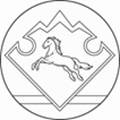 АЛТАЙ РЕСПУБЛИКАНЫНКАН-ООЗЫ АЙМАГЫНДА КОЗУЛ  JУРТJЕЕЗЕЗИНИН JУРТАДМИНИСТРАЦИЯЗЫ Цель обработки: рассмотрение вопросов через форму обратной связи на веб-сайте  https://козуль.рф Цель обработки: рассмотрение вопросов через форму обратной связи на веб-сайте  https://козуль.рф Категории субъектов, персональные данные которых обрабатываютсяпользователи сайтаКатегории персональных данныхфамилия, имя, отчество;адрес электронной почты;номера телефонов.Правовые основаниясогласие субъекта на обработку его персональных данныхВиды обработки персональных данныхсбор, запись, систематизация, накопление, хранение, уточнение (обновление, изменение), извлечение, использование, передача (предоставление, доступ), блокирование, удаление, уничтожение.Отправка информационных писем на адрес электронной почты.Способ обработкис использованием средств автоматизации (автоматизированная обработка);без передачи по внутренней сети юридического лица;с передачей по сети Интернет.Цель обработки: выполнение требований трудового законодательства Российской Федерации в части ведения бухгалтерского учета.Цель обработки: выполнение требований трудового законодательства Российской Федерации в части ведения бухгалтерского учета.Категории субъектов, персональные данные которых обрабатываютсяработники, муниципальные служащиеКатегории персональных данныхфамилия, имя, отчество;дата, месяц, год рождения;данные документа, удостоверяющего личность;ИНН, СНИЛС, реквизиты банковской карты;адрес места жительства (регистрации), сведения о трудовой деятельности (в том числе стаж работы, данные о трудовой занятости на текущее время), должность, доходы, сведения об образовании, семейное положение, сведения о наличии детей.Правовые основанияна основании трудового, налогового, пенсионного законодательства, законодательства Российской Федерации.согласие субъекта на обработку его Персональных данных.Виды обработки персональных данныхсбор, запись, систематизация, накопление, хранение, уточнение (обновление, изменение), извлечение, использование, передача (предоставление, доступ), блокирование, удаление, уничтожение.Способ обработкикак с использованием средств автоматизации (автоматизированная обработка), так и без использования таких средств (неавтоматизированная обработка);без передачи по внутренней сети юридического лица;с передачей по сети Интернет.Цель обработки: выполнение требований законодательства о муниципальной службе Российской Федерации.Цель обработки: выполнение требований законодательства о муниципальной службе Российской Федерации.Категории субъектов, персональные данные которых обрабатываютсямуниципальные служащие и члены их семейКатегории персональных данныхфамилия, имя, отчество;дата, месяц, год рождения; гражданство;данные документа, удостоверяющего личность;ИНН, СНИЛС;адрес места жительства (регистрации), сведения о трудовой деятельности (в том числе данные о трудовой занятости на текущее время, должность), сведения о доходах, расходах муниципальных служащих и членах их семей, сведения об образовании, семейное положение, сведения о наличии детей.Правовые основанияна основании законодательства Российской Федерации о муниципальной службе.согласие субъекта на обработку его Персональных данных.Виды обработки персональных данныхсбор, запись, систематизация, накопление, хранение, уточнение (обновление, изменение), извлечение, использование, передача (предоставление, доступ), блокирование, удаление, уничтожение.Способ обработкикак с использованием средств автоматизации (автоматизированная обработка), так и без использования таких средств (неавтоматизированная обработка);без передачи по внутренней сети юридического лица;с передачей по сети Интернет.Цель обработки: выполнение требований законодательства по исполнению условий договоров гражданско-правового характераЦель обработки: выполнение требований законодательства по исполнению условий договоров гражданско-правового характераКатегории субъектов, персональные данные которых обрабатываютсяконтрагентыКатегории персональных данныхфамилия, имя, отчество;дата, месяц, год рождения;данные документа, удостоверяющего личность;ИНН, СНИЛС, реквизиты номера счета;адрес места жительства (регистрации)Правовые основанияна основании трудового, налогового законодательства, законодательства Российской Федерации, договор гражданско-правового характера.согласие субъекта на обработку его Персональных данных.Виды обработки персональных данныхсбор, запись, систематизация, накопление, хранение, уточнение (обновление, изменение), извлечение, использование, передача (предоставление, доступ), блокирование, удаление, уничтожение.Способ обработкикак с использованием средств автоматизации (автоматизированная обработка), так и без использования таких средств (неавтоматизированная обработка);без передачи по внутренней сети юридического лица;с передачей по сети Интернет.Цель обработки: выполнение требований трудового законодательства Российской Федерации в части ведения кадрового учета, заключение служебных контрактов, трудовых и иных договоров, ведение личных дел (карточек).Цель обработки: выполнение требований трудового законодательства Российской Федерации в части ведения кадрового учета, заключение служебных контрактов, трудовых и иных договоров, ведение личных дел (карточек).Категории субъектов, персональные данные которых обрабатываютсяработникиКатегории персональных данныхфамилия, имя, отчество;дата, месяц, год рождения; пол, гражданство;данные документа, удостоверяющего личность;ИНН, СНИЛС;адрес места жительства (регистрации), сведения о трудовой деятельности (в том числе стаж работы, данные о трудовой занятости на текущее время), должность, доходы, сведения об образовании, семейное положение, сведения о наличии детей.Правовые основанияна основании трудового, пенсионного законодательства Российской Федерации.согласие субъекта на обработку его Персональных данных.Виды обработки персональных данныхсбор, запись, систематизация, накопление, хранение, уточнение (обновление, изменение), извлечение, использование, передача (предоставление, доступ), блокирование, удаление, уничтожение.Способ обработкикак с использованием средств автоматизации (автоматизированная обработка), так и без использования таких средств (неавтоматизированная обработка);без передачи по внутренней сети юридического лица;с передачей по сети Интернет.Цель обработки: выполнение требований законодательства Российской Федерации в части ведения воинского учета.Цель обработки: выполнение требований законодательства Российской Федерации в части ведения воинского учета.Категории субъектов, персональные данные которых обрабатываютсяработники, граждане, пребывающие в запасе, граждане призывного возрастаКатегории персональных данныхфамилия, имя, отчество;дата, месяц, год рождения;данные документа, удостоверяющего личность; военный билет, удостоверение гражданина, подлежащего призыву на воинскую службу;адрес места жительства (регистрации), сведения об учебе или о трудовой деятельности (данные о трудовой занятости на текущее время, должность), сведения об образовании, семейное положение, сведения о наличии детей, сведения о воинском учете.Правовые основанияна основании законодательства Российской Федерации о воинском учете.согласие субъекта на обработку его Персональных данных.Виды обработки персональных данныхсбор, запись, систематизация, накопление, хранение, уточнение (обновление, изменение), извлечение, использование, передача (предоставление, доступ), блокирование, удаление, уничтожение.Способ обработкикак с использованием средств автоматизации (автоматизированная обработка), так и без использования таких средств (неавтоматизированная обработка);без передачи по внутренней сети юридического лица;Цель обработки: выполнение требований законодательства Российской Федерации в части предоставления муниципальных услугЦель обработки: выполнение требований законодательства Российской Федерации в части предоставления муниципальных услугКатегории субъектов, персональные данные которых обрабатываютсяграждане, обращающиеся за предоставлением муниципальных услугКатегории персональных данныхфамилия, имя, отчество;дата, месяц, год рождения;данные документа, удостоверяющего личность;правоустанавливающий документ на земельный участок или здание;адрес места жительства (регистрации)Правовые основанияна основании законодательства Российской Федерации об организации предоставления государственных и муниципальных услуг.согласие субъекта на обработку его Персональных данных.Виды обработки персональных данныхсбор, запись, систематизация, накопление, хранение, уточнение (обновление, изменение), извлечение, использование, передача (предоставление, доступ), блокирование, удаление, уничтожение.Способ обработкикак с использованием средств автоматизации (автоматизированная обработка), так и без использования таких средств (неавтоматизированная обработка);без передачи по внутренней сети юридического лица;с передачей по сети Интернет.